FORMULARZ ZGŁASZANIA UWAG I WNIOSKÓW DO PROJEKTU AKTUALIZACJI PLANU GOSPODARKI NISKOEMISYJNEJ DLA GMINY POLKOWICESzanowni Państwo,   zapraszamy do zgłaszania uwag i opinii dotyczących projektu aktualizacji Planu Gospodarki Niskoemisyjnej dla gminy Polkowice. Przekazane opinie i uwagi zostaną poddane szczegółowej analizie, a uzasadnione propozycje zmian zostaną wprowadzone do ostatecznej wersji dokumentu.  Uwagi można zgłaszać w terminie od 03.08.2021 r. do 24.08.2021 r. do godziny 15:00Formularz należy wypełnić formułując odpowiedzi zwięźle i rzeczowo, zgodnie z instrukcją znajdującą pod każdym polem formularza.  DZIĘKUJEMY ZA PAŃSTWA UWAGI I OPINIE.Zgoda na przetwarzanie danych osobowych*Wyrażam zgodę na przetwarzanie moich danych osobowych dla potrzeb niezbędnych do przeprowadzenia badań oraz analizy wyników tych badań. Znana jest mi treść obowiązków informacyjnych zawartych na końcu niniejszego formularza.Odpowiedź "TAK" umożliwi zgłoszenie propozycji, uwag i opinii dotyczących zasad wyznaczania składu oraz zasad działania Komitetu Rewitalizacji w gminie Polkowice.Odpowiedź "NIE" zakończy wypełnianie Formularza.Określenie podmiotu składającego uwagi/wnioski:Uwagi i wnioski do treści Planu Gospodarki Niskoemisyjnej dla gminy Polkowice:...................................................................podpis* Obowiązki informacyjne: zgodnie z art. 13 ust. 1 i ust. 2 ogólnego rozporządzenia o ochronie danych osobowych z dnia 27 kwietnia 2016 r. (zwanego dalej „RODO”) Administrator danych osobowych informuje, iż: Administratorem danych osobowych jest Burmistrz Polkowic, z siedzibą w Polkowicach, ul. Rynek 1. Dane kontaktowe inspektora ochrony danych osobowych: iod@ug.polkowice.pl, ul. Rynek 1, 59-100 Polkowice. Dane osobowe podane w niniejszym formularzu gromadzone i przetwarzane są w celu zbierania opinii i uwag dotyczących aktualizacji Planu Gospodarki Nieskoemisyjnej w gminie Polkowice w tym w celu ewentualnego kontaktu z osobą, która zgłosiła opinię/uwagi. Podstawą prawną przetwarzania danych jest art. 6 ust. 1 lit a) RODO: tj. zgoda udzielona przez osobę, której dane dotyczą, na przetwarzanie jej danych osobowych oraz przepisy ustawy z dnia 9 października 2015r. o rewitalizacji (Dz. U. z 2018r. poz. 1398)  Podanie danych ma charakter dobrowolny, ale jest konieczne do realizacji ww. celów. Brak podania danych uniemożliwi realizację celu, dla którego są zbierane. W każdej chwili osobie podającej dane przysługuje prawo do wycofania zgody na przetwarzanie danych osobowych.  Cofnięcie  zgody  nie  będzie  wpływać  na  zgodność  z  prawem  przetwarzania, którego dokonano na podstawie udzielonej zgody przed jej wycofaniem. Zgromadzone dane zostaną udostępnione podmiotom zaangażowanym w aktualizację PGN oraz mogą zostać udostępnione właściwym organom państwowym jeśli taki obowiązek będzie wynikać z przepisów prawa. Dane osobowe będą przechowywane przez okres realizacji, monitoringu i ewaluacji PGN, a po jego zakończeniu przez odpowiedni okres wynikający z przepisów prawa, dotyczących obowiązku archiwizacji dokumentów.  Ma Pani/Pan prawo dostępu do treści swoich danych osobowych, prawo do ich sprostowania, usunięcia lub ograniczenia przetwarzania, a także prawo do przenoszenia danych – o ile inne przepisy prawa nie uniemożliwiają Administratorowi realizacji tych praw. Ma Pani/Pan prawo do wniesienia skargi do organu nadzorczego, tj. Prezesa Urzędu Ochrony Danych Osobowych, w przypadku gdy uzna, że przetwarzanie danych narusza obowiązujące przepisy prawa z zakresu ochrony danych osobowych. Podczas przetwarzania danych dla w/w celu nie dokonuje się zautomatyzowanego podejmowania decyzji, w tym profilowania, o których mowa w art. 22 ust. 1 RODO.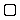 TAKNIE1Wyrażam opinię jako:[    ] osoba prywatna[    ] reprezentując instytucję/organizację2Nazwa instytucji/organizacji (jeśli dotyczy)3Imię i nazwisko 4telefon (w przypadku formularza papierowego):5e-mail (w przypadku zgłoszenia internetowego):Lp.ZAPIS W DOKUMENCIE, DO KTÓREGO ZGŁASZANE SĄ UWAGI/WNIOSKI(wraz z podaniem rozdziału i numeru strony)TREŚĆ UWAGI/WNIOSKUUZASADNIENIE UWAGI/WNIOSKU1.2.3.4.5.6.7.8.